SeñorRicardo Rodríguez Hernández, DirectorDepartamento Gestión de Factor HumanoBanco Central de Costa RicaEstimado señor:En atención a su oficio DAD-GFH-AAP-0011-2020, del 07 de enero de 2020, se adjunta a la presente el informe de la gestión realizada por el Sr. Juan José Marín Matamoros, durante el período en que se desempeñó interinamente como Líder de Supervisión de la División de Supervisión de Regímenes Colectivos (del 12 de agosto de 2019 al 5 de enero de 2020).Atentamente,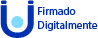 Mauricio Soto RodríguezDirector División Regímenes ColectivosCopia:	Max Angulo, Dirección RRHH-BCCR	Juan José Marín M., División Regímenes Colectivos SUPEN